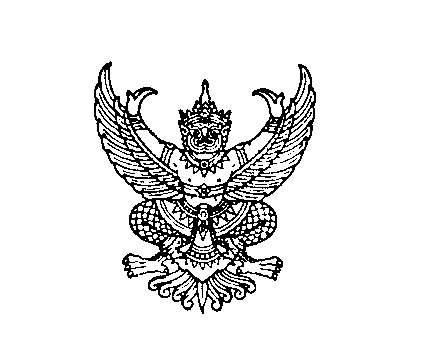 ที่ มท ๐๘10.5/ว                                                           		กระทรวงมหาดไทย
                                                                                   		ถนนอัษฎางค์ เขตพระนคร กทม. ๑๐2๐๐						        สิงหาคม  25๖1เรื่อง   การจัดตั้ง “ ศูนย์กำจัดขยะมูลฝอยแบบครบวงจร ” ขององค์กรปกครองส่วนท้องถิ่นเรียน  ผู้ว่าราชการจังหวัดทุกจังหวัดอ้างถึง หนังสือกระทรวงมหาดไทย ด่วนที่สุด ที่ มท 0810.5/ว 0263 ลงวันที่ 16 มกราคม 2561สิ่งที่ส่งมาด้วย	แบบรายงานความก้าวหน้า (แบบ 1 และ 2 )                                        จำนวน 1 ชุด                                                    		ด้วยนายกรัฐมนตรี พลเอกประยุทธ์ จันทร์โอชา ได้มอบนโยบายในรายการ “ ศาสตร์พระราชา         สู่การพัฒนาอย่างยั่งยืน ” เมื่อวันศุกร์ที่ 20 กรกฎาคม 2561 โดยให้กระทรวงมหาดไทยเป็นหน่วยงานหลัก        ร่วมกับกระทรวงพลังงาน กระทรวงทรัพยากรธรรมชาติและสิ่งแวดล้อม กระทรวงสาธารณสุข และหน่วยงาน            ที่เกี่ยวข้องได้เร่งรัดดำเนินการแก้ไขปัญหาขยะมูลฝอย “ ทั้งระบบ ” ให้เกิดผลเป็นรูปธรรม ที่ชัดเจนได้โดยเร็ว เป็นการจัดตั้ง “ ศูนย์กำจัดขยะมูลฝอยแบบครบวงจร ” ในทุกกลุ่มพื้นที่ขององค์กรปกครองส่วนท้องถิ่น จำนวน 7,800 กว่าแห่ง ที่มีการรวมกลุ่มเพื่อกำจัดขยะมูลฝอย ภูเขาขยะ 324 ลูก ทั่วประเทศให้แล้วเสร็จภายใน 1 เดือน โดยขอให้พิจารณาขนาด และที่ตั้ง ให้เหมาะสมกับสภาพแวดล้อมของแต่ละพื้นที่เป็นสำคัญ อีกทั้งให้ดำเนินการ    ให้ถูกต้องตามขั้นตอนของกฎหมาย ตามระเบียบหลักเกณฑ์ และมติคณะรัฐมนตรีที่เกี่ยวข้องอย่างเคร่งครัดด้วย 		กระทรวงมหาดไทยพิจารณาแล้วเห็นว่า ตามที่ได้แจ้งแนวทางรวมกลุ่มพื้นที่ในการจัดการมูลฝอย (Clusters) ขององค์กรปกครองส่วนท้องถิ่นเพื่อให้จังหวัดขับเคลื่อนการดำเนินการให้เป็นรูปธรรม รายละเอียดปรากฏตามที่อ้างถึง และได้จัดประชุมมอบนโยบาย ซักซ้อมความเข้าใจให้แก่ผู้ว่าราชการจังหวัด ท้องถิ่นจังหวัด ในฐานะคณะกรรมการจัดการสิ่งปฏิกูลและมูลฝอยจังหวัด และผู้บริหารองค์กรปกครองส่วนท้องถิ่นเจ้าภาพกลุ่มพื้นที่ในการจัดการมูลฝอย (Clusters) เพื่อผลักดันให้การรวมกลุ่มพื้นที่ในการจัดการมูลฝอย (Clusters) ขององค์กรปกครองส่วนท้องถิ่น บังเกิดผลปฏิบัติเป็นรูปธรรม มีความคุ้มค่า มีประสิทธิภาพ เลือกใช้วิธีการและพื้นที่กำจัดขยะที่เหมาะสม เกิดการยอมรับของประชาชนในพื้นที่ ดังนั้น เพื่อให้การดำเนินการรวมกลุ่มพื้นที่ในการจัดการ
มูลฝอย (Clusters) ขององค์กรปกครองส่วนท้องถิ่น ทั้ง 324 กลุ่ม เกิดผลในการปฏิบัติอย่างเป็นรูปธรรม 
และต่อเนื่องให้เกิดการจัดตั้ง “ ศูนย์กำจัดขยะมูลฝอยแบบครบวงจร ” เพื่อให้การบริหารจัดการมูลฝอยเป็นไปอย่างมีประสิทธิภาพและเกิดการยอมรับของประชาชนในพื้นที่ จึงขอให้จังหวัดรายงานผลการดำเนินการของกลุ่มพื้นที่ในการจัดการมูลฝอย (Clusters) ขององค์กรปกครองส่วนท้องถิ่นที่เป็นปัจจุบัน และหากยังไม่มีผลการดำเนินการ 
ให้เร่งรัดการดำเนินการและจัดทำแผนงานการดำเนินการตามแบบรายงาน ส่งให้กรมส่งเสริมการปกครองท้องถิ่นทราบภายในวันที่ 26 สิงหาคม 2561 ทั้งนี้ ให้รายงานทางโทรสาร 0-2241-2066 และไปรษณีย์อิเล็กทรอนิกส์ dlalocalwaste@gmail.com อีกทางหนึ่ง รายละเอียดปรากฏตามสิ่งที่ส่งมาด้วย  	จึงเรียนมาเพื่อพิจารณาดำเนินการ		ขอแสดงความนับถือ(นายฉัตรชัย พรหมเลิศ)			ปลัดกระทรวงมหาดไทยกรมส่งเสริมการปกครองท้องถิ่นกองพัฒนาและส่งเสริมการบริหารงานท้องถิ่นโทร. ๐-๒๒๔๑-๙๐๐๐ ต่อ  2112ผู้ประสานงาน นายศิริรัตน์ บำรุงเสนา 086-1355547